HEALTHCARE SIX SIGMA PROJECT CHARTER 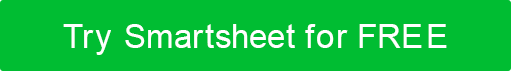 TEMPLATE EXAMPLE 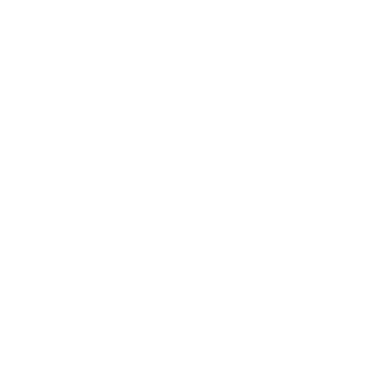 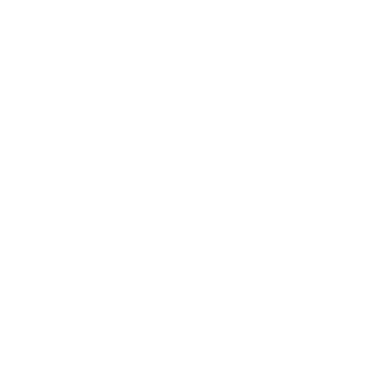 GENERAL PROJECT INFORMATIONPROJECT OVERVIEWPROJECT SCOPETENTATIVE SCHEDULERESOURCESCOSTSBENEFITS AND CUSTOMERSRISKS, CONSTRAINTS, AND ASSUMPTIONSPROJECT NAMEPROJECT NAMEPROJECT NAMEPROJECT MANAGERPROJECT SPONSOR Hospital Discharge Process Improvement Hospital Discharge Process Improvement Hospital Discharge Process ImprovementEMAILEMAILPHONEORGANIZATIONAL UNITORGANIZATIONAL UNIT000-000-0000GREEN BELTS ASSIGNEDEXPECTED START DATEEXPECTED COMPLETION DATE08/01/202208/01/2032BLACK BELTS ASSIGNEDEXPECTED SAVINGSESTIMATED COSTS$237,750$184,900PROBLEM OR ISSUE Hospital Patient Discharge ProcessPURPOSE OF PROJECTWe currently aim for our discharge process to be under 1.5 hours per patient. Our real-time process has expanded to be over four hours per patient between the physician’s discharge order and their exit ticket. Post-visit patient survey ratings for the patient check-out process have decreased from 4.8/5 to 2.9/5 over the past six months.BUSINESS CASEPatient discharge time in our unit is unsatisfactory for both patients and hospital staff. The patient backup physically interrupts the floor’s traffic flow. Surveys indicate patient satisfaction decreases during the discharge process. With the newly implemented strategic planning goal, our floor needs to make changes that reflect our patient experience as a priority.  GOALS / METRICSBy August 1, 2032, we will reduce the current discharge time per standard patient from over four hours to under 1.5 hours for 90 percent of typical patient. Patient post-visit surveys will average a 4.5/5 or higher rating within nine months of implementation.  EXPECTED DELIVERABLESWITHIN SCOPEAll typical patient discharge processes in Units C and D, from physician discharge order to patient exit ticket receiptOUTSIDE OF SCOPEAtypical discharge orders (discharge orders with pending interventions) and other unit discharge processesKEY MILESTONESTARTFINISHForm Project Team and Conduct Preliminary ReviewFinalize Project Plan and Project CharterConduct Definition PhaseConduct Measurement PhaseConduct Analysis PhaseConduct Improvement PhaseConduct Control PhaseClose Out Project and Write Summary ReportPROJECT TEAMSUPPORT RESOURCESSPECIAL NEEDSCOST TYPEVENDOR / LABOR NAMESVENDOR / LABOR NAMESRATEQTYAMOUNTLabor$150.00200 $                30,000.00 Labor$200.00100 $                20,000.00 Labor$350.0050 $                17,500.00 Labor$85,000.001 $                85,000.00 Labor$4,850.003 $                14,550.00 Supplies$17,850.001 $                 17,850.00 TOTAL COSTSTOTAL COSTS $               184,900.00 PROCESS OWNERKEY STAKEHOLDERSFINAL CUSTOMEREXPECTED BENEFITSTYPE OF BENEFITBASIS OF ESTIMATEBASIS OF ESTIMATEBASIS OF ESTIMATEESTIMATED BENEFIT AMOUNTSpecific Cost Savings $                            25,000.00 Enhanced Revenues $                            92,500.00 Higher Productivity (Soft) $                            17,500.00 Improved Compliance $                            12,000.00 Better Decision Making $                            18,500.00 Lower Maintenance Costs $                            26,000.00 Fewer Miscellaneous Costs $                            46,250.00 TOTAL BENEFIT $                          237,750.00 RISKSCONSTRAINTSASSUMPTIONSPREPARED BYTITLEDATEDISCLAIMERAny articles, templates, or information provided by Smartsheet on the website are for reference only. While we strive to keep the information up to date and correct, we make no representations or warranties of any kind, express or implied, about the completeness, accuracy, reliability, suitability, or availability with respect to the website or the information, articles, templates, or related graphics contained on the website. Any reliance you place on such information is therefore strictly at your own risk.